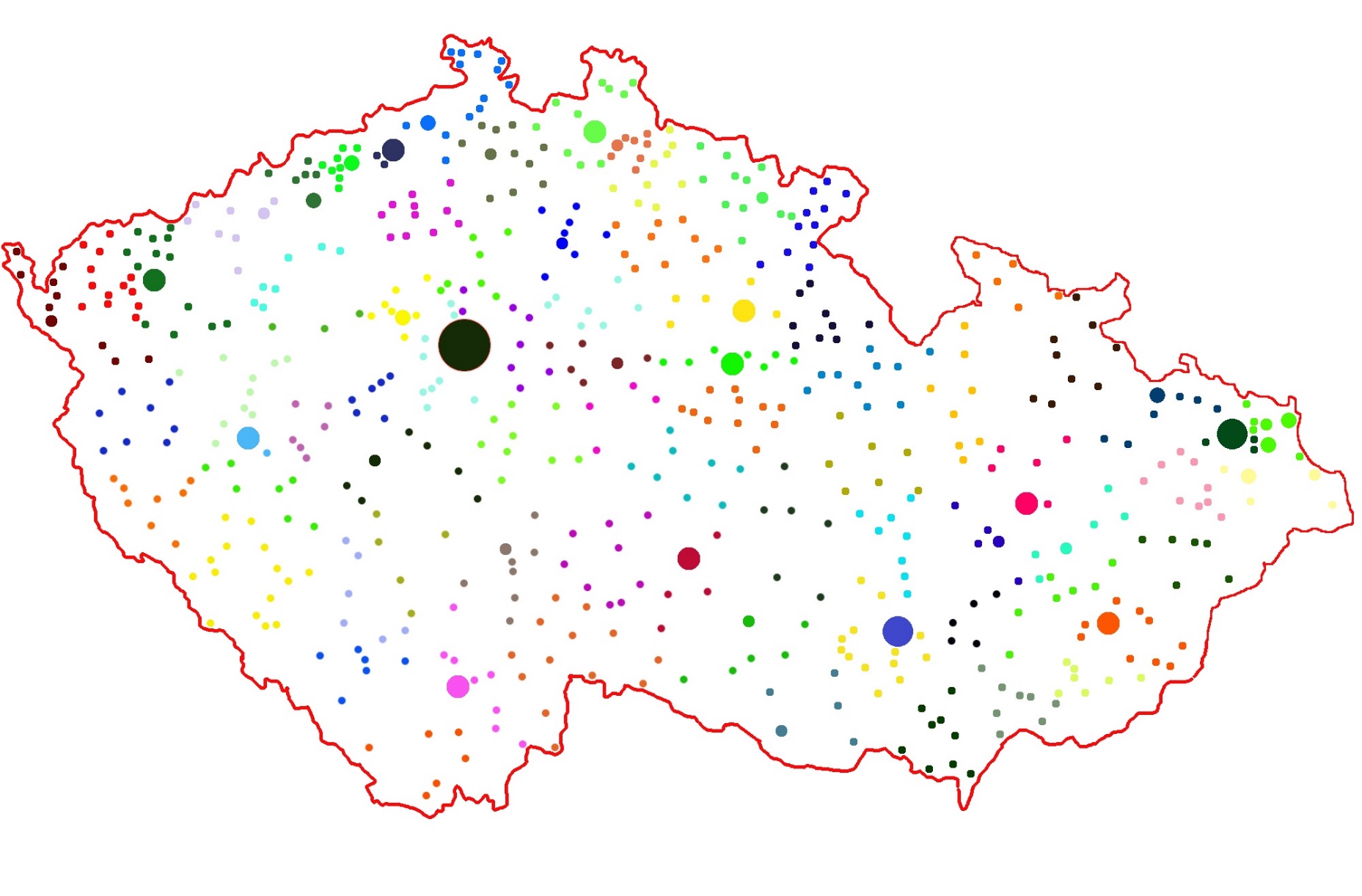 Zdroj obrázku: Wikipedie; Autor: Map_of_all_Czech_towns_and_cities.jpg: Aeromixderivative work: Fext (talk) – Map_of_all_Czech_towns_and_cities.jpg, CC BY 3.0, https://commons.wikimedia.org/w/index.php?curid=15738306 [01. 10. 2021]Název projektu: Rozvoj VaV kapacit Slezské univerzity v Opavě
Registrační číslo projektu: CZ.02.2.69/0.0/0.0/18_054/0014696Pracovní list – Muzea v ČRPřiřaďte k jednotlivým muzeím města, kde se sídlí. Následně zaznačte (alespoň přibližně) do mapky. Řešení: 1.H.; 2.P.; 3.Q.; 4.O.; 5.G.; 6.A.; 7.K.; 8.C.; 9.N.; 10.L.; 11.R.; 12.D.; 13.I.; 14.E.; 15.F.; 16.M.; 17.J.; 18.B.  Muzeum krajkyJablonec nad NisouMuzeum českého granátuBrnoMuzeum papíruHarrachovVlastivědné muzeum JesenickaČeská SkaliceMuzeum bratří ČapkůUherský BrodMuzeum skla a bižuterieRožnov pod RadhoštěmMuzeum východních ČechMalé SvatoňoviceLyžařské muzeumVamberkPamátník Jana Amose KomenskéhoOpavaMuzeum loutkářských kulturPelhřimovMuzeum BřidliceHradec KrálovéMuzeum Boženy NěmcovéChrudimSlezské zemské muzeumKopřivniceMuzeum Jana Amose KomenskéhoFulnekValašské muzeum v příroděJeseníkTechnické muzeum TatraTřebeniceMuzeum rekordů a kuriozitVelké LosinyMoravské zemské muzeumBudišov nad Budišovkou